 11. sınıf 2. dönem 1. yazılı sınav

S.1) 

limitinin değeri kaçtır? (10p)

S.2) 

limitinin değeri kaçtır? (10p)

S.3) 

olduğuna göre (m - n) kaçtır? (10p)

S.4)  (10p) 


S.5) 

eğrisinin y = x - 1 doğrusuna en yakın noktasının koordinatları nedir? (10p)

S.6) 

eğrisinin ekstremum noktalarının ordinatları toplamı kaçtır? (10p) 

S.7) 

fonksiyonunun x = 4 noktasında ekstremumunun olması için m kaç olmalıdır? (10p)

S.8) ox ekseni ve  y = 9 - x2  eğrisiyle sınırlanan bölgeye çizilebilecek dikdörtgenin alanı maksimum kaç birim karedir? (10p) 

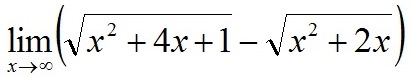 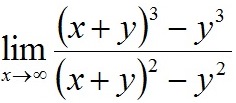 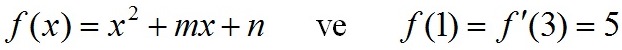 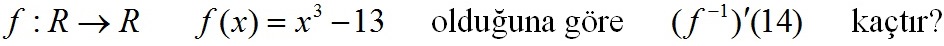 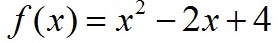 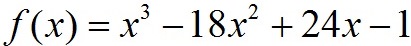 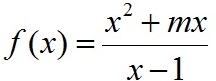 S.9) 

integralini hesaplayınız? (10p)

S.10) 

integralinin eşiti kaçtır? (10p)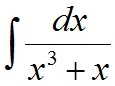 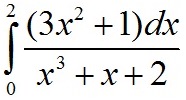 